МІНІСТЕРСТВО ВНУТРІШНІХ СПРАВ УКРАЇНИНАКАЗ31.01.2020	Київ	№ 84Відповідно до статті 19 Закону України «Про запобігання корупції», підпункту 1 пункту 5 та пункту 9 Положення про Міністерство внутрішніх справ України, затвердженого постановою Кабінету Міністрів України 
від 28 жовтня 2015 року № 878, НАКАЗУЮ:1. Затвердити Антикорупційну програму Міністерства внутрішніх справ України на 2020 – 2022 роки ( далі – Програма), що додається.2. Департаменту комунікації МВС (Шевченко А. В.) протягом трьох днів з дня реєстрації цього наказу забезпечити його розміщення та Програми на офіційному вебсайті МВС. 3.Національній поліції (Клименко І. В.), Адміністрації Державної прикордонної служби (ДейнекоС. В.), Державній службі з надзвичайних ситуацій (Чечоткін М. О.), Державній міграційній службі (Соколюк М. Ю.), Головному управлінню Національної гвардії (Балан М. І.), керівникам структурних підрозділів апарату МВС, Головного сервісного центру МВС, керівникам закладів, установ та підприємств, що належать до сфери управління МВС:1) у межах визначеної Програмою відповідальності забезпечити реалізацію передбачених у ній заходів у встановлені строки; 2) щопівроку – до 05 січня і 05 липня – подавати до Управління запобігання корупції та проведення люстрації МВС 
(адреса електронної пошти:a.hrama@mvs.gov.ua, тел. 256-18-41) інформацію про хід виконання Програми відповідно до визначених індикаторів. 4. Управлінню запобігання корупції та проведення люстрації 
МВС (Фодчук А.Б.) забезпечити узагальнення поданих матеріалів та інформування щопівроку– до 15 січняі 15 липня– Національного агентства з питань запобігання корупції про стан виконання Програми відповідно до визначених індикаторів.5. Визнати таким, що втратив чинність, наказ МВС від 22 лютого 
2019 року № 121 «Про затвердження Антикорупційної програми Міністерства внутрішніх справ України на 2019 рік». 6. Контроль за виконанням цього наказу покласти на державного секретаря МВС Тахтая О. В.Міністр		о/п згідно з оригіналом                                  Арсен АВАКОВПро затвердження Антикорупційної програми Міністерства внутрішніх справ України на 2020– 2022 роки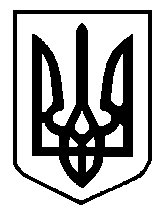 